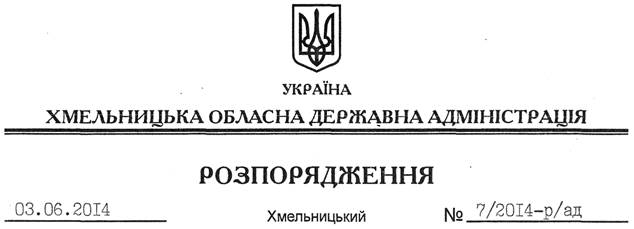 На підставі статей 6, 13, 39, 41 Закону України “По місцеві державні адміністрації”, постанови Кабінету Міністрів України від 08.11.2007 № 1314 “Про затвердження Порядку списання об’єктів державної власності”, розглянувши подані Шепетівською районною державною адміністрацією документи:1. Надати згоду на списання легкового автомобіля марки ГАЗ-3110, номерний знак ВХ 5576 АО, 2001 року випуску, шасі № 311000Y0403685.2. Голові Шепетівської районної державної адміністрації М.Дорощуку здійснити списання легкового автомобіля згідно з вимогами чинного законодавства та надати обласній державній адміністрації звіт за результатами списання та використання отриманих коштів.3. Контроль за виконанням цього розпорядження покласти на заступника голови – керівника апарату обласної державної адміністрації Л.Стебло.Голова адміністрації									Л.ПрусПро надання згоди на списання державного майна